28 août 2018La montée en puissance de la transformation numérique de VolkswagenVolkswagen se transforme : l’entreprise accélère le développement de son écosystème avec son propre savoir-faire en matière de logiciels et les performances des partenaires externes. L’automobile deviendra un point central dans l’Internet des objets.« Nous avons une vision claire, c’est de continuer à construire des véhicules sophistiqués. Dans le futur, nos Volkswagen deviendront cependant de plus en plus des dispositifs numériques “sur roues” », a annoncé Jürgen Stackmann, membre conseil d’administration de la marque Volkswagen en charge des ventes, lors d’une conférence de presse au bureau de représentation du Groupe à Berlin. « Nos clients feront partie d’un écosystème que nous avons nommé “Volkswagen We”. Ce système complète l’expérience Volkswagen “sur roues” et permet d’intégrer le monde numérique de nos clients dans le véhicule », a commenté Jürgen Stackmann. En outre, la marque espère que les interfaces ouvertes encourageront également des tiers à participer à la création d’une communauté forte en apportant leur propre logiciel.Rôle toujours plus important du logiciel dans les voituresSelon Michael Jost, directeur de la stratégie de la marque Volkswagen et de la stratégie produit du Groupe, les logiciels et services associés contribueront grandement à la différenciation au sein de l’industrie automobile dans le futur. Il explique : « Pour faire face à cette évolution, nous devons d’une certaine façon réinventer l’automobile. »Cela comprend une architecture informatique de véhicule repensée et plus simple, qui sera appliquée pour la première fois dans la famille de modèles électriques I.D. à partir de 2020. Cette architecture informatique se passe d’unités de commande distinctes qui fonctionnent avec un logiciel spécifique au constructeur. Il y a aujourd’hui jusqu’à 70 de ces unités dans un véhicule. En lieu et place, l’intelligence du véhicule sera concentrée dans seulement quelques ordinateurs utilisant un langage de programmation unifié. Dans le futur, les logiciels proviendront d’une source : le client bénéficiera de services basés sur le système d’exploitation automobile « vw.OS ». Michael Jost explique : « séparer le matériel du logiciel ouvre la voie à des mises à jour et mises à niveau constantes. » En outre, cela représente le passage au niveau suivant sur le chemin de la conduite autonome.2020 sera un tournant pour la marque Volkswagen2020 sera donc un tournant pour la marque Volkswagen. Alors qu’aujourd’hui, près d’1,5 million de véhicules sans accès en ligne peuvent déjà se connecter à Internet grâce à la solution « Volkswagen Connect », Volkswagen commencera à connecter l’ensemble de sa flotte à partir de cette date. Chaque année, plus de cinq millions de nouveaux véhicules feront ainsi partie de l’Internet des objets.Volkswagen a également réaligné son modèle de vente afin de maintenir l’écosystème aussi ouvert et accessible que possible. Pour la première fois, les nouveaux contrats de concession permettent à Volkswagen de s’impliquer directement auprès des clients tout au long du cycle de vie du véhicule. Les clients peuvent ainsi recevoir des offres sur mesure sans avoir à prendre rendez-vous dans un garage.Création d’une plate-forme commune à l’ensemble du GroupeLa colonne vertébrale de l’écosystème sera la plate-forme commune à l’ensemble du Groupe, la « One Digital Platform » (ODP). Celle-ci se base principalement sur la technologie du Cloud et connecte la voiture, le client et les services. L’ODP assure la connexion avec la nouvelle architecture informatique englobant les services Volkswagen ou ceux de partenaires externes qui sont intégrés dans l’écosystème Volkswagen.« Volkswagen est à la tête du développement de l’ODP pour toutes les marques du Groupe. En outre, nous recherchons d’autres soutiens externes. Nous annoncerons prochainement des partenariats », a indiqué Christoph Hartung, Responsable Digital & New Business / Services Mobilité de la marque Volkswagen.Plus de 3,5 milliards d’euros pour la campagne de numérisation d’ici 2025Avec sa stratégie Transform 2025+, la marque a lancé le plus grand processus de changement de son histoire. D’ici 2025, Volkswagen compte jouer un rôle de premier plan dans la nouvelle industrie automobile, trouver des solutions de mobilité innovantes et devenir le leader mondial du marché de l’e-mobilité. Passer de constructeur automobile à fournisseur de services de mobilité avec une flotte connectée sera au centre de l’attention.La marque Volkswagen prévoit d’investir près de 3,5 milliards d’euros dans sa campagne numérique et compte générer un chiffre d’affaires de plusieurs milliards avec les offres et services numériques.Press contact VolkswagenJean-Marc PontevillePR ManagerTél. : +32 (0)2 536.50.36Jean-marc.ponteville@dieteren.beS.A. D’Ieteren N.VMaliestraat 50, rue du Mail1050 Brussel/BruxellesBTW/TVA BE0403.448.140RPR Brussel/RPM Bruxelles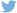 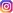 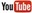 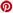 Plus d’informationshttp://www.dieteren.be/dieteren-auto-fr.htmlLa création d’une plate-forme commune à l’ensemble du Groupe et de services numériques pour l’écosystème « Volkswagen We » s’accélère3,5 milliards d’euros prévus pour le projet de numérisation d’ici 2025Projets de coopération et acquisitions visant à développer des compétences dans le domaine des logiciels prévus dans un futur procheObjectif : passer de constructeur automobile à fournisseur de services de mobilité avec une flotte de véhicules entièrement connectéeLe Groupe Volkswagenwww.volkswagenag.comD’Ieterenhttp://www.dieteren.com/fr